How to get started in HF Mark Adams WA5MAHF Equipment   Front and back connections and controls.   Which one fits my needs? What do you plan to do? Voice, CW, Digital?   Where can I buy an HF radio?   Budget. Cost – New vs Used.   Where to build your ham shack.   Space for an antenna.   Grounding.   Power.Peripherals   External speaker.   Headphones / Boom mic.   Computer.   Software for digital modes.   CW key – straight key, paddles, keyer.Logging and Rig Control   Logging software.   Rig control software.   Combination software.Misc   SDR software or dongle.   Ham radio manners and ettiquette (no LIDS).      Ham Radio Code of Conduct.      FCC Rules and Regulations.Popular Ham Radio Websites   QRZ.com   ARRL.org   Eham.net (reviews)   w5ias.com   Tulsa Amateur Radio Club Facebook page   Tulsa Amateur Radio Club YouTube channelReferenceWhere can I buy an HF radio and accessoriesDX EngineeringHam Radio Outlet – Used equipmentAssociated RadioUniversal RadioMain Trading Company – Used equipmentMFJR&L ElectronicsWest Mountain RadioPalomar EngineersQuicksilver RadioLogging, rig control software, digital softwareHam Radio DeluxeN3FJP (My personal favorite and TARC’s favorite)N1MMLog4OMLog Book of the World (ARRL)eQSLSwisslog for windowsWinlog32MMSSTVFldigiMiscSDR Play and SDR UnoSDRconsole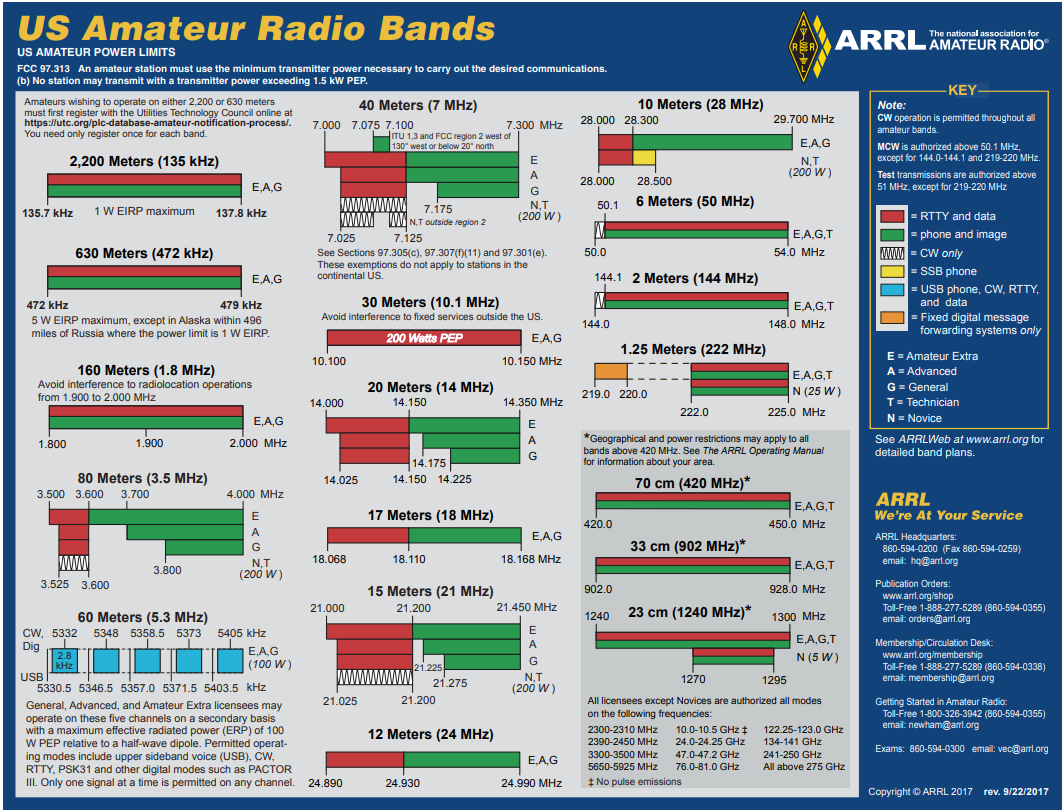 